www.vaica.org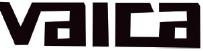 Delhi Edition, 3-6 January, 2020Programme ScheduleAll screenings are at Kiran Nadar Museum of Art5.30 pm to 8.00 pm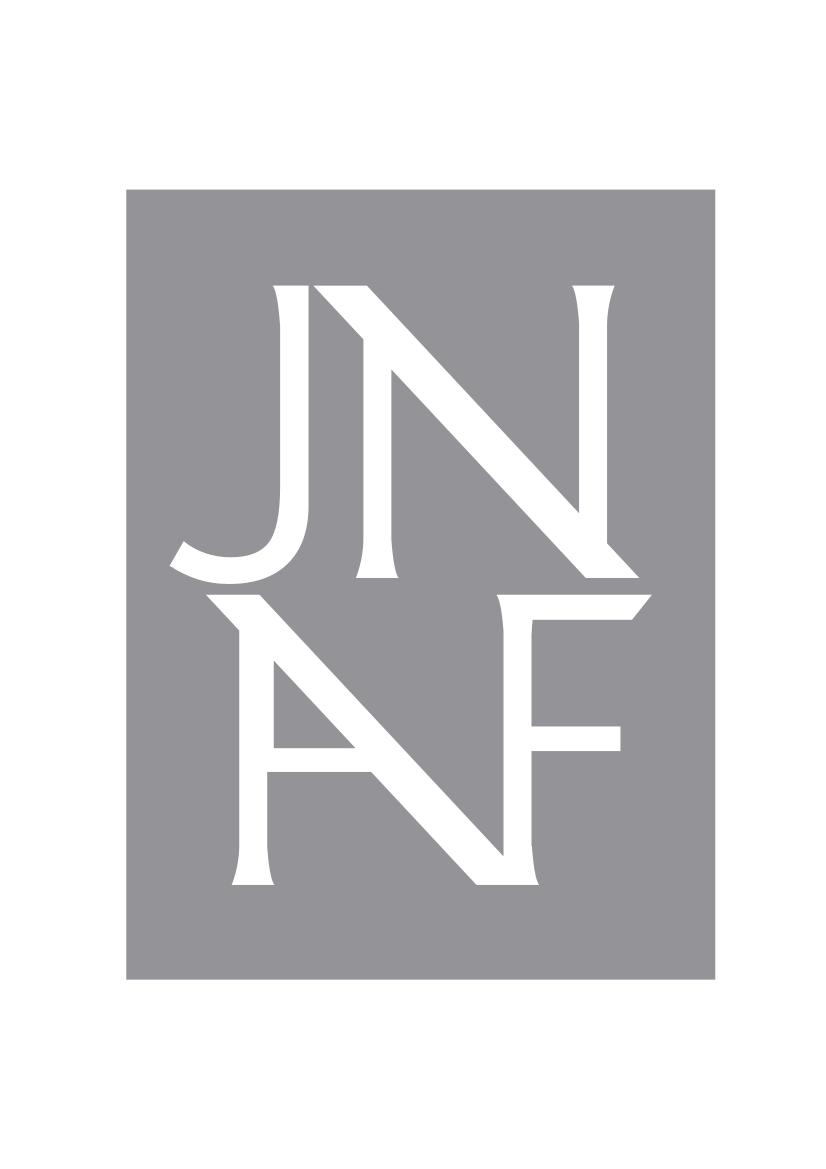 Presented by Comet Media Foundation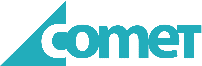 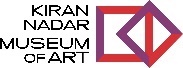 Kiran Nadar Museum of Artand Jehangir Nicholson Art FoundationPART 13rdJanuary, 2020 PART 24thJanuary, 2020PART 35thJanuary, 2020PART 46thJanuary, 2020ANSUMAN CHAKRABORTY        Ismail (10:32)TUSHAR JOAG                         Phantoms (03.32)SHAKUNTALA KULKARNI            Through the Door (05.38)SUREKHA                               LOC (02.31)BAPTIST COELHO                     Beneath it all... I am human... (09.55)RANBIR KALEKA                      Wall (07:15)TEA BREAKDARSHANA VORA                     Interior Projections (Private View) (09.19)   
HETAL CHUDASAMA                Dropped into the Ether (11.46)  BV SURESH                            Arrival (04.30)MUSKAAN SINGH
Untitled(03.42)  ARCHANA HANDE
Circle the World in 24 (08:09)KHANDAKAR OHIDA 
Aaj ka Taaza Khabar Pani Mein (06.19)                SHARMILA SAMANT
A Story (06.36)                      KARTHIK KG
Alien Simulation (04.31)
 
Concluding discussionSHARMILA SAMANT
Shanghai Tales (11.22)                           MONALI MEHER
Intezaar (04.11)                    VIBHA GALHOTRA
Manthan (10.52)                             ATUL BHALLA
Kaner, Kaner (13.30)                                  JEETIN RANGHER
Give Me Red (02.15)                                              Rudhira (02.10)                 

ANURADHA UPADHYAY
Silent Scream	(08.28)                           TEA BREAKMANMEET DEVGUN
Kahaniyan (06.09)             SABA HASAN                          
Saba Reads her Poems (06.07)                            MONALI MEHER
Nostalgia (11.31)     VEER MUNSHI
Leaves like Hands of Flame (04.10)      VEER MUNSHI-JAHANGIR JANI
Azaadi (02.55)                                                                                                                                    SABA HASAN
Saba Bandagi Shah project (06.50)                               VIJAY SEKHON
Ode to Tchaikovsky(07.14)

Concluding discussionVIDHA SAUMYA   
Biryani (for Junaid) (11.17)SHAKUNTALA KULKARNI          
Role I would like to play (02.15)   RANU MUKHERJEE                 
Xeno-real (05.09)         

KHANDAKAR OHIDA               
Beyond Monochrome (04.14)    Dekhasona (04.54)   SUREKHA  
Cooking Concepts (05.05)                                                      ARCHANA HANDE   
All is Fair in Magic White (09.54)   SUMAKSHI SINGH    
Animated Suspension half way here (11.00)                        TEA BREAKMITHU SEN    
Unpoetry (11.56)         
MUSKAAN SINGH                  
The Poetical (06.30)          

MANMEET DEVGUN               
Eat the Apple: An Interrogation (07.00)    SHAKUNTALA KULKARNI 
  Is it just a Game-I (02.25)
  Is it just a Game-II (02.19)
  Is it just a Game-III (02.39)
  Is it just a Game-IV (02.35) 

VIDYA KAMAT 
Wish I had Stayed Home (05.50)        

GARGI RAINA        
Black Box (12.25)        

Concluding discussionNAVJOT ALTAF                         
Tana (09.36)MEERA DEVIDAYAL                 
Water Has Memory (07.49)SUREKHA 
SeaWatchers (06.00)      RANBIR KALEKA
Forest (11.03)      BHARATI KAPADIA
L For... (13.14) KARTHIK KG
Talking Heads (12.32)
TEA BREAKMEERA DEVIDAYAL
A levelled playing field  ( 05.24) 

PARIBARTANA MOHANTY
Trees are stranger than aliens in the movies (08.21)
  BABU ESHWAR PRASAD
  Looped (03.04)                                                                                                                                          Counterfeit (02:49)                                                              Vortex (03.06)                    TUSHAR JOAG
  Jataka Trilogy (06.39)                          3     Bullets for Gandhi (05.25)
Concluding discussion